  SDH Skuhrov nad Bělou si Vás dovoluje pozvat na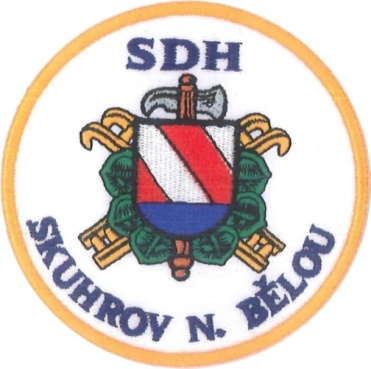  OKRSKOVOU SOUTĚŽ a OSLAVY 120 LET SDH SKUHROV N.B.        konanou dne 19.5.2018 na fotbalovém hřišti (naproti HDB)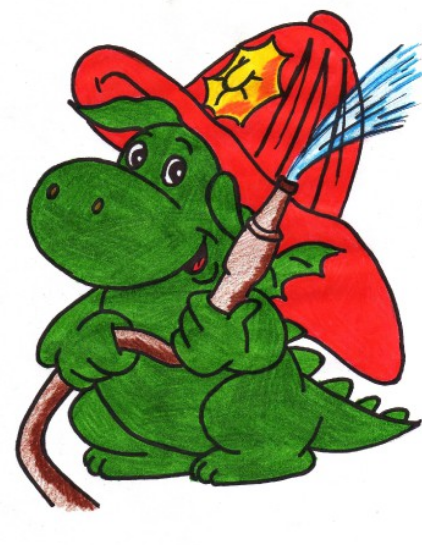                        ve Skuhrově nad Bělou.Prezentace družstev od 8.00 hodin, zahájení soutěže v požárním útoku od 9.00 hodin.Během dne ukázka současné i historické hasičské techniky.                    Občerstvení zajištěno.